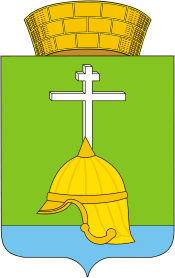 Местная администрацияВНУТРИГОРОДСКОГО МУНИЦИПАЛЬНОГО ОБРАЗОВАНИЯ САНКТ-ПЕТЕРБУРГАМУНИЦИПАЛЬНОГО ОКРУГА БАЛКАНСКИЙ ПОСТАНОВЛЕНИЕ02 февраля 2016                                                                                                                   № 7 О перечне должностей муниципальной службы,замещение которых связано с коррупционными рисками 	Во исполнение пункта 3 Указа Президента Российской Федерации от 18.05.2009 N 557 "Об утверждении перечня должностей федеральной государственной службы, при назначении на которые граждане и при замещении которых федеральные государственные служащие обязаны представлять сведения о своих доходах, об имуществе и обязательствах имущественного характера, а также сведения о доходах, об имуществе и обязательствах имущественного характера своих супруги (супруга) и несовершеннолетних детей", местная администрацияПОСТАНОВЛЯЕТ: 1. Утвердить Перечень должностей муниципальной службы местной администрации МО  Балканский, замещение которых связано с коррупционными рисками, при избрании (назначении) на которые граждане и при замещении которых муниципальные служащие обязаны представлять сведения о своих доходах, об имуществе и обязательствах имущественного характера, а также сведения о доходах, об имуществе и обязательствах имущественного характера своих супруги (супруга) и несовершеннолетних детей (далее - Перечень), согласно приложению.2. Ознакомить заинтересованных лиц местной администрации МО  Балканский с Перечнем, предусмотренным в пункте 1 настоящего постановления.3.Настоящее постановление вступает в силу с момента принятия и распространяется на правоотношения, возникшие с 01.01.2015.4.Со дня вступления в силу настоящего постановления признать утратившим силу постановление местной администрации от 12.11.2012 № 55 «О перечне муниципальных должностей, замещение которых связано с коррупционными рисками», постановление местной администрации от 13.03.2013 № 15 «О внесении изменений в постановление местной администрации от 12.11.2012 № 55  «О перечне муниципальных должностей, замещение которых связано с коррупционными рисками».  3. Контроль за выполнением настоящего постановления оставляю за собой. Глава местной администрации                                                        М.А. Агеева Приложениек постановлению местной администрацииот 02.02.2016 № 7ПЕРЕЧЕНЬДОЛЖНОСТЕЙ МУНИЦИПАЛЬНОЙ СЛУЖБЫ МЕСТНОЙ АДМИНИСТРАЦИИМО БАЛКАНСКИЙ, ЗАМЕЩЕНИЕ КОТОРЫХ СВЯЗАНОС КОРРУПЦИОННЫМИ РИСКАМИ 1. Глава местной администрации.2. Заместитель главы местной администрации.3. Главный бухгалтер местной администрации.4. Должности муниципальных служащих, входящих в состав Единой комиссии по размещению муниципального заказа.5. Начальник отдела опеки и попечительства  местной администрации.6. Начальник отдела благоустройства местной администрации.9. Должности муниципальных служащих, в должностные обязанности которых входит составление протоколов об административных  правонарушениях.